_____________________________________________________________________________________                     ҠАРАР                                                                ПОСТАНОВЛЕНИЕ       11 август 2020 й.                                   №69                       11 августа 2020 г.Об утверждении порядка разработки среднесрочногофинансового плана сельского поселения Камеевский сельсоветмуниципального района Мишкинский районРеспублики Башкортостан	В соответствии со статьей 174 Бюджетного кодекса Российской Федерации администрация сельского поселения Камеевский сельсовет муниципального района Мишкинский район Республики Башкортостан ПОСТАНОВЛЯЮ:1. Утвердить прилагаемый Порядок разработки среднесрочного финансового плана сельского поселения Камеевский сельсовет муниципального района Мишкинский район Республики Башкортостан. 2. Настоящее постановление вступает в силу с момента подписания.3. Контроль за исполнением настоящего Постановления оставляю за собой.Глава сельского поселения                                                  Г.А. БайдимировБашкортостан РеспубликаhыМишкә районыМуниципаль районынынКәмәй аулы советыАуыл биләмәhеХәкимиәте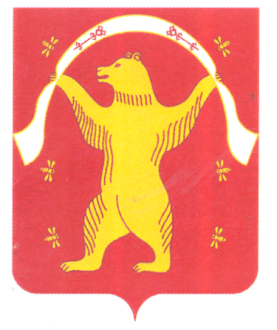 АдминистрацияСельского поселенияКамеевский сельсоветМуниципального районаМишкинский районРеспублика Башкортостан